附件2：2021年南雄丹霞英才中小学幼儿园新招聘教师体检群二维码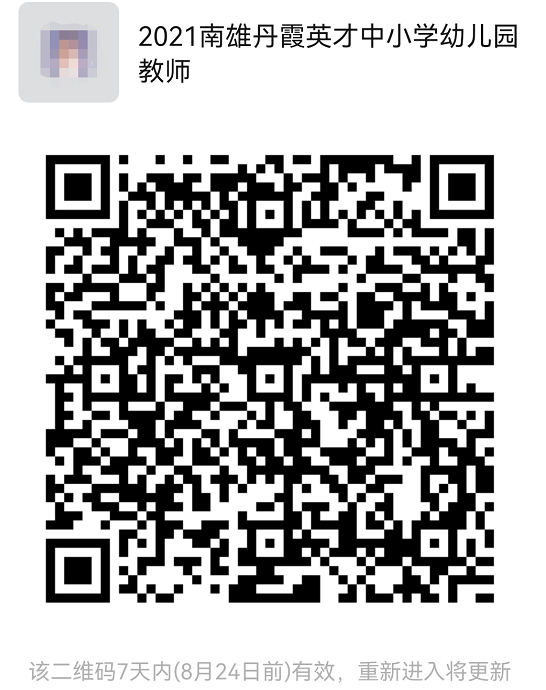 